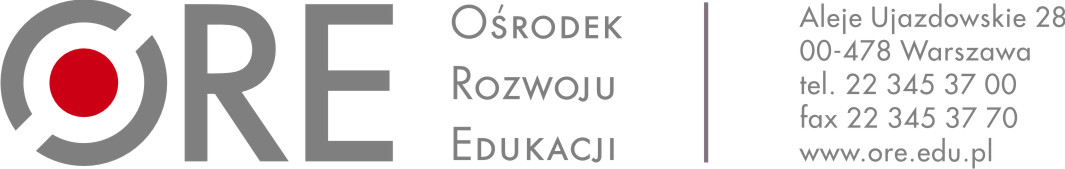 Warszawa, 12 maja  2018 r.WYJAŚNIENIE  I ZMIANA NR 1 TREŚCI SIWZDotyczy: postępowania publicznego prowadzonego w trybie przetargu nieograniczonego
pn.: „Przygotowanie i przeprowadzenie w zakresie organizacyjnym i rekrutacyjnym 
 konferencji w projekcie „Przywództwo – opracowanie modeli kształcenia 
i wspierania kadry kierowniczej systemu oświaty, nr postępowania: WA/ZUZP/261/45/2018Zamawiający, działając na podstawie art. 38 ust. 2 ustawy z dnia 29 stycznia 2004 r. Prawo zamówień publicznych (Dz. U. 2017, poz. 1579), poniżej przesyła treść pytania (bez ujawniania źródła) wraz z wyjaśnieniami treści specyfikacji istotnych warunków zamówienia:Pytanie Wykonawcy nr 1:„Kryterium "Termin wykonania zamówienia". Co  należy rozumieć przez to kryterium skoro dla każdej części wskazany jest konkretny termin organizacji konferencji? Czy może on być inny niż podany
w OPZ? Jeśli tak, to w jakim formacie ma być wskazany? Jako data czy jako okres czasu. Co oznacza termin najkrótszy (jaki jest punkt wyjściowy obliczania tego terminu? Zapisy w tym kryterium są niejasne. Proszę o ich doprecyzowanie.”Odpowiedź Zamawiającego:Zamawiający dokonuje zmiany zapisów Rozdziału VI Opis kryteriów którymi Zamawiający będzie kierował się przy wyborze oferty wraz z podaniem znaczenia tych kryteriów oraz sposobu oceny ofert:Było:Przy wyborze oferty, Zamawiający, będzie kierował się następującymi kryteriami: Cena – 60 %Kryterium cena (C) będzie oceniane na podstawie podanej przez Wykonawcę w ofercie ceny brutto wykonania zamówienia. Ocena punktowa w ramach kryterium ceny zostanie dokonana zgodnie ze wzorem:
CnC = ---------------------- x 60 pktCbGdzie:Cn  – cena oferty najkorzystniejszejCb – cena oferty badanejObliczenia będą prowadzone z dokładnością do dwóch miejsc po przecinku.Termin wykonania zamówienia – 40%Kryterium termin wykonania zamówienia  będzie oceniane na podstawie podanego przez Wykonawcę w ofercie terminu zamówienia. TnT = ---------------------- x 40 pktTbGdzie:tn  – termin najkrótszy tb – termin oferty badanejObliczenia będą prowadzone z dokładnością do dwóch miejsc po przecinku.Punkty z oceny kryterium Cena brutto za wykonanie przedmiotowego zamówienia oraz kryterium Termin wykonania zostaną zsumowane przez Zamawiającego i zadecyduje ocena łączna (suma zdobytych punktów). Oferta może uzyskać maksymalnie 100 pkt.Za najkorzystniejszą Zamawiający uzna tę ofertę, która uzyska najwyższą liczbę punktów.Jeżeli nie można wybrać najkorzystniejszej oferty z uwagi na to, że dwie lub więcej ofert przedstawia taki sam bilans ceny lub kosztu i innych kryteriów oceny ofert, Zamawiający spośród tych ofert wybiera ofertę z najniższą ceną lub najniższym kosztem, a jeżeli zostały złożone oferty o takiej samej cenie lub koszcie, Zamawiający wzywa Wykonawców, którzy złożyli te oferty, do złożenia w terminie określonym przez Zamawiającego ofert dodatkowych.Jest:Przy wyborze oferty, Zamawiający, będzie kierował się następującymi kryteriami: Cena – 60 %Kryterium cena (C) będzie oceniane na podstawie podanej przez Wykonawcę w ofercie ceny brutto wykonania zamówienia. Ocena punktowa w ramach kryterium ceny zostanie dokonana zgodnie ze wzorem:
CnC = ---------------------- x 60 pktCbGdzie:Cn  – cena oferty najkorzystniejszejCb – cena oferty badanejObliczenia będą prowadzone z dokładnością do dwóch miejsc po przecinku.Odległość obiektu od Dworca – 40%Zamawiający oceni ofertę dla każdej części. Jeśli odległość nie będzie przekraczała 10 km od obiektu, w którym zorganizowane zostaną Wydarzenia:W części I – Dworzec kolejowy Białystok Główny W części II – Dworzec kolejowy Gdańsk/Gdynia GłównyW części III – Dworzec kolejowy Katowice Wykonawca otrzyma: 40 pkt. Jeśli odległość obiektu będzie przekraczała 10 km od obiektu, w którym zorganizowane zostaną Wydarzenia. Wykonawca otrzyma: 0 pkt.Odległość liczona będzie w linii prostej na podstawie mapy, np. Google Maps, przy zachowaniu dokładności pomiaru rzędu max. 100 m.Obliczenia będą prowadzone z dokładnością do dwóch miejsc po przecinku.Punkty z oceny kryterium Cena brutto za wykonanie przedmiotowego zamówienia oraz kryterium Odległość obiektu zostaną zsumowane przez Zamawiającego i zadecyduje ocena łączna (suma zdobytych punktów). Oferta może uzyskać maksymalnie 100 pkt.Za najkorzystniejszą Zamawiający uzna tę ofertę, która uzyska najwyższą liczbę punktów.Pytanie Wykonawcy nr 2:„Formularz ofertowy: Co należy rozumieć przez "Cena ofertowa brutto" oraz  "Cena za jedną konferencję"? Czy zatem cena oferowana brutto ma być sumą wszystkich części? Taka konstrukcja formularza jest myląca, jako że postępowanie prowadzone jest w 3 częściach i nie będzie wynikało
z niej w ilu i której części dany Wykonawca składa ofertę.  W Formularzu powinno być przewidziane miejsce na wycenę każdej z części oddzielnie”.Odpowiedź Zamawiającego:Zamawiający informuje, iż będzie przewidziane miejsce na wycenę każdej z części oddzielnie. 
W związku z tym, Zamawiający zmienia formularz ofertowy. Aktualny formularz ofertowy stanowi załącznik nr 1 do niniejszego pisma.Pytanie Wykonawcy nr 3:„Warunki udziału w postępowaniu: Czy dopuszczalne jest wskazanie tej samej osoby, która będzie pełniła jednocześnie dwie / trzy  funkcje, jeśli spełnia warunki?”Odpowiedź Zamawiającego:Tak. Zamawiający dopuszcza taką możliwość. Pytanie Wykonawcy nr 4:„Opis Przedmiotu Zamówienia, rozdział I: Czy osoby wskazane w punkcie 10 OPZ to te same osoby, które Wykonawca ma przedstawić na spełnienie warunku  udziału w postępowaniu?  Między treścią w SIWZ a OPZ są drobne rozbieżności w podanych wymaganiach. Proszę o weryfikację”Odpowiedź Zamawiającego:Tak, są to te same osoby. W SIWZ (Rozdział VI, punkt 3.2 )zapis brzmi: Zamawiający uzna warunek za spełniony, jeżeli Wykonawca wykaże, że: 2)    dysponuje następującym osobami skierowanymi przez wykonawcę do realizacji zamówienia publicznego, które będą odpowiedzialne za świadczenie usług:- co najmniej 2 osobami posiadającymi doświadczenie w organizacji co najmniej 2 usług w postaci 2– dniowych konferencji dla co najmniej 50 osób każda, każda konferencja o wartości co najmniej 50 000 zł brutto. - 1 osobą posiadającą wykształcenie wyższe, która pełniła co najmniej 2–krotnie funkcje koordynatora zespołu odpowiedzialnego za organizację konferencji 2-dniowych dla co najmniej 50 osób każde, każda o wartości co najmniej 50 000 zł brutto- co najmniej 1 osobą posiadającą wykształcenie wyższe, która posiada doświadczenie w  organizacji co najmniej 2 usług w postaci 2–dniowych konferencji dla co najmniej 50 osób każda, połączonych z rekrutacją uczestników na te wydarzenia, każda konferencja o wartości co najmniej 50 000 zł brutto.W SOPZ (Rozdział I, pkt 10) zapis brzmi: 1.    Wskazane przez Wykonawcę osoby muszą spełniać następujące wymagania: ·   co najmniej 2 osoby posiadające doświadczenie w organizacji co najmniej 
2 usług w postaci 2-dniowych konferencji dla co najmniej 100 osób każda, każda konferencja o wartości co najmniej 50 000 zł brutto. ·    1 osoba, która pełniła co najmniej 2-krotnie funkcje koordynatora zespołu odpowiedzialnego za organizację konferencji 2-dniowych dla co najmniej 100 osób każde, każda o wartości co najmniej 50 000 zł brutto.·   co najmniej 1 osoba, która posiada doświadczenie w organizacji co najmniej 
2 usług w postaci 2–dniowych konferencji dla co najmniej 100 osób każda, połączonych z rekrutacją uczestników na te wydarzenia, każda konferencja o wartości co najmniej 50 000 zł brutto.Zamawiający zmienia zapis w SOPZ (Rozdział I, pkt 10) na tożsamy z zapisem SIWZ:-   dysponuje następującym osobami skierowanymi przez wykonawcę do realizacji zamówienia publicznego, które będą odpowiedzialne za świadczenie usług:-  co najmniej 2 osobami posiadającymi doświadczenie w organizacji co najmniej 2 usług w postaci 2– dniowych konferencji dla co najmniej 50 osób każda, każda konferencja o wartości co najmniej 50 000 zł brutto.-   1 osobą posiadającą wykształcenie wyższe, która pełniła co najmniej 2–krotnie funkcje koordynatora zespołu odpowiedzialnego za organizację konferencji 2-dniowych dla co najmniej 50 osób każde, każda o wartości co najmniej 50 000 zł brutto- co najmniej 1 osobą posiadającą wykształcenie wyższe, która posiada doświadczenie w  organizacji co najmniej 2 usług w postaci 2–dniowych konferencji dla co najmniej 50 osób każda, połączonych z rekrutacją uczestników na te wydarzenia, każda konferencja o wartości co najmniej 50 000 zł brutto.Pytanie Wykonawcy nr 5:„Opis Przedmiotu Zamówienia, rozdział II, punkt 5-8. Zapewnienie wyżywienia dla uczestników zgłoszonych przez Zamawiającego - o jakie osoby chodzi w kontekście zapisu, że za rekrutację odpowiada Wykonawca?”Odpowiedź Zamawiającego:Za rekrutację odpowiada Wykonawca. Niemniej Zamawiający ma prawo zweryfikować listę uczestników. Natomiast w rozdziale II punkt 5-8 mówimy o wszystkich uczestnikach, również o  osobach zgłoszonych przez Zamawiającego, tj. trenerach i osobach kontrolujących, o których mowa w SOPZ.Pytanie Wykonawcy nr 6:„Opis Przedmiotu Zamówienia, rozdział III - proszę o wyjaśnienie zapisu w punkcie 2 w kontekście wskazanego konkretnego terminu konferencji dla każdej z części”Odpowiedź Zamawiającego:Zamawiający jest przygotowany do przeprowadzenia konferencji w podanych w SOPZ terminach i zależy mu na zachowaniu terminów. Jednak w przypadku nieprzewidzianych okoliczności Zamawiający zastrzega sobie możliwość zmiany terminów konferencji z zastrzeżeniem zakończenia działań do 16 czerwca br. Pytanie Wykonawcy nr 7:„Opis Przedmiotu Zamówienia, rozdział III - proszę o udostępnienie wzoru kosztorysu powykonawczego, o którym mowa w pkt 17.”Odpowiedź Zamawiającego:Zamawiający zamieszcza wzór kosztorysu powykonawczego, stanowiący załącznik nr 2 do niniejszego pisma.Pytanie Wykonawcy nr 8:„Opis Przedmiotu Zamówienia, rozdział IV - proszę o doprecyzowanie co Zamawiający rozumie przez "projekt promowania konferencji", o którym mowa w punkcie 1a.”Odpowiedź Zamawiającego:Zamawiający rozumie przez ten zapis propozycję wszelkich działań, które Wykonawca zamierza podjąć w celu promocji konferencji.Pytanie Wykonawcy nr 9:„Opis Przedmiotu Zamówienia, rozdział IV, punkt 2b - kto będzie fizycznie zamieszczał informacje
na stronie ORE, Zamawiający czy Wykonawca?”Odpowiedź Zamawiającego:Informacja na stronie ORE będzie zamieszczana przez Zamawiającego. Pytanie Wykonawcy nr 10:„Opis Przedmiotu Zamówienia, rozdział IV, punkt 3 - aby przedstawić w sprawozdaniu konkluzje 
z konferencji i wypracowane wnioski, Wykonawca musiałby brać czynny udział w warsztatach 
i posiadać wiedzę branżową w temacie konferencji. Proszę o odstąpienie od tego zapisu 
w sprawozdaniu”.Odpowiedź Zamawiającego:Zamawiający dokonuje zmiany zapisu w Rozdziale IV , punkt 3.Było: Wykonawca przygotowuje komunikaty oraz informacje o przebiegu konferencji ilustrowane wykonanymi zdjęciami. Każde sprawozdanie z konferencji powinno zawierać minimum opis konferencji, statystykę uczestników, konkluzje z konferencji/ wypracowane wnioski oraz dokumentację fotograficzną w ilości min. 20 fotografii konferencji. Informacje zostaną umieszczone na stronie internetowej Ośrodka Rozwoju Edukacji. Jest:   Wykonawca przygotowuje komunikaty oraz informacje o przebiegu konferencji ilustrowane wykonanymi zdjęciami. Każde sprawozdanie z konferencji powinno zawierać minimum opis konferencji, statystykę uczestników oraz dokumentację fotograficzną w ilości min. 20 fotografii  konferencji. Informacje zostaną umieszczone na stronie internetowej Ośrodka Rozwoju Edukacji.Pytanie Wykonawcy nr 11:„Opis Przedmiotu Zamówienia, rozdział V, punkt 10 - proszę o doprecyzowanie w jaki sposób Zamawiający może ingerować w rekrutacji uczestników we wskazanym zakresie.” Odpowiedź Zamawiającego: Zamawiający ma prawo zweryfikować czy zrekrutowane osoby należą do grupy odbiorców szkolenia. Ponadto Zamawiający dokonuje zmiany terminu składania ofert:Było:  XIII. MIEJSCE ORAZ TERMIN SKŁADANIA I OTWARCIA OFERTOfertę w zamkniętej kopercie - opisanej jak w części XII – należy złożyć do dnia 15 maja 2018 r. do godz. 09:30, w pok. nr. 201.Ośrodek Rozwoju Edukacji00-478 Warszawa, Aleje Ujazdowskie 28Otwarcie ofert odbędzie się w dniu w którym upływa termin składania ofert o godz. 10:00Ośrodek Rozwoju EdukacjiWarszawa, Aleje Ujazdowskie 28Nr postępowania WA/ZUZP/261/45/2018Jeżeli w ofercie wykonawca poda cenę napisaną słownie inną niż cenę napisaną cyfrowo, podczas otwarcia ofert zostanie podana cena napisana słownie. Zgodnie z art. 86 ust. 5 ustawy niezwłocznie po otwarciu ofert zamawiający zamieszcza na stronie internetowej informacje dotyczące:kwoty, jaką zamierza przeznaczyć na sfinansowanie zamówienia;firm oraz adresów wykonawców, którzy złożyli oferty w terminie;ceny, terminu wykonania zamówienia, okresu gwarancji i warunków płatności zawartych w ofertach.Jest: XIII. MIEJSCE ORAZ TERMIN SKŁADANIA I OTWARCIA OFERTOfertę w zamkniętej kopercie - opisanej jak w części XII – należy złożyć do dnia 17 maja 2018 r. do godz. 09:30, w pok. nr. 201.Ośrodek Rozwoju Edukacji00-478 Warszawa, Aleje Ujazdowskie 28Otwarcie ofert odbędzie się w dniu w którym upływa termin składania ofert 
o godz. 10:00Ośrodek Rozwoju EdukacjiWarszawa, Aleje Ujazdowskie 28Nr postępowania WA/ZUZP/261/45/2018Jeżeli w ofercie wykonawca poda cenę napisaną słownie inną niż cenę napisaną cyfrowo, podczas otwarcia ofert zostanie podana cena napisana słownie. Zgodnie z art. 86 ust. 5 ustawy niezwłocznie po otwarciu ofert zamawiający zamieszcza na stronie internetowej informacje dotyczące:kwoty, jaką zamierza przeznaczyć na sfinansowanie zamówienia;firm oraz adresów wykonawców, którzy złożyli oferty w terminie;ceny, terminu wykonania zamówienia, okresu gwarancji i warunków płatności zawartych w ofertach.Zamawiający dokonuje zmiany w sposobie przygotowania ofert:Było:XII. OPIS SPOSOBU PRZYGOTOWANIA OFERT12. Ofertę wraz ze wszystkimi załącznikami należy umieścić w jednej kopercie i zaadresować na Zamawiającego w następujący sposób:Ośrodek Rozwoju Edukacji00-478 Warszawa, Aleje Ujazdowskie 28, pok. 201 z adnotacją:„Przygotowanie i przeprowadzenie w zakresie organizacyjnym i rekrutacyjnym 
 konferencji w projekcie „Przywództwo – opracowanie modeli kształcenia 
i wspierania kadry kierowniczej systemu oświaty” Nr postępowania WA/ZUZP/261/45/2018Koperta winna być również opatrzona w nazwę i adres Wykonawcy, aby oferty złożone po terminie mogły być zwrócone Wykonawcom. Jest:XII. OPIS SPOSOBU PRZYGOTOWANIA OFERT12.Ofertę wraz ze wszystkimi załącznikami należy umieścić w jednej kopercie i zaadresować na Zamawiającego w następujący sposób:Ośrodek Rozwoju Edukacji00-478 Warszawa, Aleje Ujazdowskie 28, pok. 201 z adnotacją:„Przygotowanie i przeprowadzenie w zakresie organizacyjnym i rekrutacyjnym 
 konferencji w projekcie „Przywództwo – opracowanie modeli kształcenia 
i wspierania kadry kierowniczej systemu oświaty” Nr postępowania WA/ZUZP/261/45/2018Nie otwierać przed dniem  17 maja 2018 r. do godz. 10:00.Koperta winna być również opatrzona w nazwę i adres Wykonawcy, aby oferty złożone po terminie mogły być zwrócone Wykonawcom. Zmieniona treść SIWZ jest wiążąca dla wszystkich Wykonawców.Pozostałe zapisy SIWZ pozostają bez zmian.NrNazwa KryteriumWaga1.Cena brutto za wykonanie przedmiotowego zamówienia.60%2. Termin wykonania zamówienia 40%NrNazwa KryteriumWaga1.Cena brutto za wykonanie przedmiotowego zamówienia.60%2. Odległość obiektu od Dworca kolejowego Białystok Główny w części I40%2. Odległość obiektu od Dworca kolejowego Gdańsk/Gdynia Główny w części II 40%2. Odległość obiektu od Dworca kolejowego Katowice w części III40%